Hoglund Complaint Form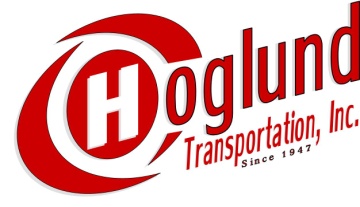 Explain What Happened.What would you like to see happen?Would you like to be contacted?DateYour NameBus NumberStudent(s) InvolvedYour Phone/Email